Year 3 Spelling list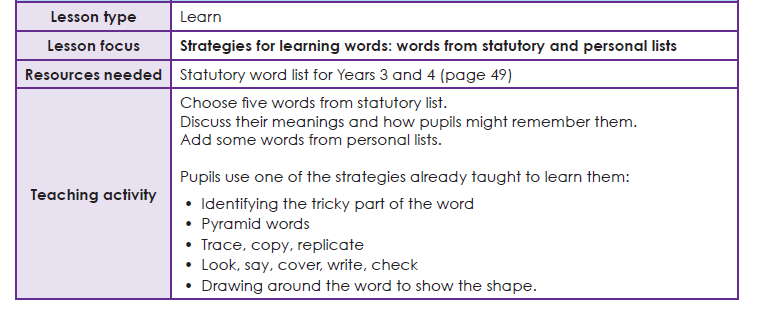 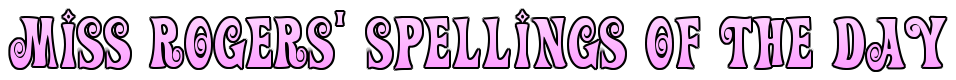 Use your ‘Spelling Journals’ to write the words from this list. You can use any spelling strategy to help you learn them.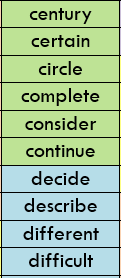 